PROVÁDĚCÍ SMLOUVA (SMLOUVA)                                     na Rámcovou smlouvu na TDI, č. 01 UK-002003I/27 Plzeň, Třemošenský rybník - Orlík, TDS, ASPE, ZBV, BOZPč. smlouvy Objednatele: 06EU-003859Č. smlouvy Konzultanta:Ředitelstvím silnic a dálnic ČRse sídlem                            ICO:                                DIČ:                        právní forma: bankovní spojeni: zastoupeno:kontaktní osoba ve věcech smluvních:e-mail: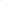 tel:kontaktní osoba ve věcech technických: e-mail:                                                           tel:(dále jen „Objednatel”)PRAGOPROJEKT, a.s.se sídlem IČO: DIC:zápis v obchodním rejstříku:právní forma: bankovní spojení: zastoupen:kontaktní osoba ve věcech smluvních:e-mail:tel:kontaktní osoba ve věcech technických:e-mail:tel:meziNa Pankráci 546/56, 140 00 Praha 4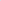 65993390CZ65993390 příspěvková organizace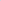 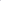 ČNB, č. ú. 20001-1593703110710Ing. Jan Kroupa, FEng., generálni ředitelIng. Zdeněk Kuťák, pověřený tízenim Správy Plzenxxxxxxxxxxxxxxxxxx377 333 757 Bc. Miroslav Blabol, DiS. miroslav.blabol@rsd.cz377 333 729K Ryšánce 1668/16, 147 54 Praha 4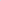 45272387CZ45272387                                                                                           u Městského soudu v Praze, oddíl B. vložka 1434 akciová společnostKB a.s., Nuselská 94. Praha 4, č.ú.: 5904041/0100Ing. Markem Svobodou, předsedou představenstva Ing. Marek Svoboda, předseda představenstva obchod@pragoprojekt.cz226 066 I l l Ing. Ivan Rybák rybaki@li.pragoprojekt.cz226 066 452INFRAM a.s.se sídlem IČO: DIČ:zápis v obchodním rejstříku:právní forma: bankovní spojení: zastoupen:kontaktní osoba ve věcech smluvních:Pelušková 1407, 19800 Praha 925070282CZ25070282u Městského soudu v Praze, oddíl B, vložka 4235 akciová společnost19-5438970207/01 OO, Komerční banka a.s., Praha 8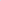 Ing. Zdeňkem Jeřábkem, CSc., MBA, statutárním ředitelemIng. Zdeněk Jeřábek, CSc., MBA, statutární ředitele-mail:tel:kontaktní osoba ve věcech technických:e-mail:tel:jerabek@infram.cz281 940 147Ing. Zdeněk Jeřábek, CSc., MBA, statutární ředitel jerabek@infram.cz281 940 147jako společník společnosti „PGP/INFRAM — RS na TDI” (dále jen „Konzultant”)(Objednatel a Konzultant dále také společně jako „Smluvní strany")uzavírají níže uvedeného dne, měsíce a roku tuto Smlouvu.Článek I.Předmět Smlouvy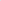 Konzultant se zavazuje poskytnout pro objednatele na vlastní nebezpeči a odpovědnost služby (dále jen „plnění”), a to dle zadáni objednatele v tomto rozsahu a členěni: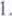 výkon činnosti občasného TDS;výkon koordinátora BOZP;sledováni finančního čerpáni na stavbě v podobě programu ASPE:zpracování a posouzeni zrněn během výstavby.Podrobná specifikace předmětu plnění tvoři přílohu C. I Smlouvy.Konzultant je při realizaci Smlouvy vázán zejména následujícími technickými podmínkami:Výkon stavebního dozoru bude prováděn dle Metodického pokynu MD ČR a v souladu s Obchodními podmínkami pro poskytování konzultačních služeb pro stavby pozemních komunikaci, schválenými MD-C)PK, č. j. 11/2015-120-TN/2 ze dne 5. 2. 2015, s účinnosti od 6. února 2015, s Technickými kvalitativními podmínkami, se Smlouvou o dílo na zhotovení stavby, se všemi souvisejícími zákony, předpisy a normami upravujícími řádné poskytování služeb, včetně předpisů BOZP a dle pokynů objednatele.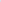 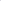 Objednatel se zavazuje řádně dokončené plnění převzít a konzultantovi zaplatit dohodnutou cenu podle této Smlouvy.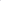 Právní vztahy mezi Smluvními stranami touto Smlouvou neupravené se řídí Rámcovou smlouvou na TDI, č. Ol UK-002003, uzavřenou dne 21. 10. 2016 (dále jen „Rámcová smlouva”).Článek II.Cena za poskytované službyZa řádnou realizaci této Smlouvy náleží konzultantovi cena ve výši stanovené jako součet cen za skutečně realizované plnění, které se vypočítají jako součin skutečné poskytnutého rozsahu plněni a jednotkových cen příslušného plnění, tj.: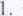 bez DPH:                        8 320 800 KčDPH:                              1 747 368 Kč                       včetně DPH:                10 068 168 KčPodrobná specifikace ceny tvoři přílohu č. 2 Smlouvy.Cena byla konzultantem nabídnuta a stranami sjednána v souladu s podmínkami uvedenými v Rámcové smlouvě. Objednatel bude konzultantovi hradit cenu pouze za skutečně poskytnuté a objednatelem odsouhlasené dílčím plněni.Objednatel uhradí cenu v souladu s platebními podmínkami uvedenými v Rámcové smlouvě,Kontaktní osobou objednatele ve věci fakturace a ve věcech technických (osobou příslušnou k převzetí, schváleni nebo připomínkám ve smyslu přílohy C Zvláštních obchodních podmínek Rámcové smlouvy) je Bc. Miroslav Blabol, DiS.Článek III.Doba a místo plněniSmluvní strany sjednávají dobu plněni následujícím způsobem:zahájeni prací: na písemný pokyn objednatele (předpoklad 102018) předpokládaný termín dokončeni prací: 24 měsíců od zahájení prací2. Smluvní strany sjednávají místo plněni takto: Plzeňský kraj, silnice I/27 v úseku Plzeň. Třemošenský rybník -OrlíkČlánek IV.Podmínky poskytování služeb1. Pro plnění této Smlouvy a práva a povinnosti Smluvních stran platí příslušná ustanoveni Rámcové smlouvy, pakliže v této Smlouvě není sjednáno jinak,Objednatel poskytne konzultantovi bezplatně před zahájením jeho činnosti následující dokumentaci:zpracovanou PDPS, 	smlouvu o dílo uzavřenou se zhotovitelem stavebních prací.Dokumentaci nad rozsah dokumentace uvedené v tomto článku Smlouvy, a veškerá další nezbytná povoleni, oznámení a souhlasy dotčených subjektů, nezbytné pro řádnou realizaci díla, si konzultant zajistí na vlastní náklady a riziko.Zásady kontroly konzultantem prováděných prací upravuje Rámcová smlouva. Smluvní strany tímto sjednávají následující upřesňující podmínky týkající se těchto povinnosti konzultanta — netýká se.Pro změnu sub-konzultanta (subdodavatele), prostřednictvím kterého konzultant prokazoval v zadávacím řízení na uzavření Rámcové smlouvy kvalifikaci, platí obecné podmínky pro sub-konzultanta, uvedené v Rámcové smlouvě a Zvláštní příloze k nabídce konzultanta.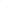 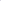 Ostatní podmínky, za kterých bude plněna Smlouva, jsou následující — netýká se (podmínky nad rámec stanovený v Rámcové smlouvě).V souladu s čl. 13.1  zvláštních obchodních podmínek pro poskytováni konzultačních služeb pro stavby pozemních komunikaci, které jsou součástí Rámcové smlouvy na plněni veřejné zakázky s názvem „Rámcová smlouva na TDI”, je rozsah osob trvale delegovaných na stavbu následující: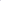 Netýká se — dle soupisu prací nebude žádná osoba trvale delegovaná na stavbuObjednatel poskytne konzultantovi na své náklady kanceláře v prostoru staveniště, a to N následujícím rozsahu:		netýká se.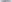 Článek V.Registr smluvKonzultant poskytuje souhlas s uveřejněním Smlouvy v registru smluv zřízeným zákonem č. 340/2015 Sb., o zvláštních podmínkách účinnosti některých smluv, uveřejňováni těchto smluv a o registru smluv, ve znění pozdějších předpisů (dále jako „zákon o registru smluv"). Konzultant bere na vědomi, že uveřejnění Smlouvy v registru smluv zajisti Objednatel. Do registru smluv bude vložen elektronický obraz textového obsahu Smlouvy v otevřeném a strojově čitelném formátu a rovněž metadata SmlouvyKonzultant bere na vědomí a výslovně souhlasí, že Smlouva bude uveřejněna v registru smluv bez ohledu na skutečnost, zda spadá pod některou z výjimek z povinnosti uveřejnění stanovenou v ust. 3 Odst. 2 zákona 0 registru smluv.V rámci Smlouvy nebudou uveřejněny informace stanovené v ust. § 3 odst. 1 zákona o registru smluv označené Konzultantem před podpisem Smlouvy,Objednatel je povinen informovat Konzultanta o datu uveřejněni Smlouvy v registru smluv nejpozději do 3 (tří) pracovních dnů ode dne uveřejnění Smlouvy.Článek VI.Závěrečná ustanoveni Tato Smlouva nabývá platnosti podpisem obou Smluvních stran a účinnosti dnem uveřejnění v registru smluv.Tuto Smlouvu je možno ukončit za podmínek stanovených v Rámcové smlouvě.Přílohu této Smlouvy tvoři:1. Podrobná specifikace předmětu plněni,2. Podrobná specifikace ceny.Smlouva je vyhotovena ve čtyřech vyhotoveních, z nichž Objednatel obdrží dvě a Konzultant dvě.Smluvní strany prohlašuji, že Smlouvu uzavírají svobodně a vážně a že považuji její obsah za určitý a srozumitelný, na důkaz čehož připojuji níže své podpisy.V Plzni dne:  30-08-2018	V Praze dne 22.8.2018Příloha č. 1 — Podrobná specifikace předmětu plněníPopis služeb:Sledování ASPE bude zahrnovat:Jednorázovou kontrolu rozpočtu (úpravu/sjednoceni parametrů)Ukončení stavby v ASPE Kontrola faktur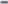 Kontrola ZBVNahrání na server ŘSDSepsání stanoviska pro zhotovitele, TDS a zadavateleKomunikace (konzultace) se zhotovitelem - Účast na KD stavbyRozsah činnosti TDS:v průběhu stavby:provádět činnost dozorce stavby dle metodického pokynu „Výkon stavebního dozoru na stavbách pozemních komunikaci”, schváleného MD — OPK čj. 254/06-120-RS/2 ze dne 26. 4. 2006, včetně Dodatku č . l ze dne 17.12.2009.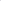 připravovat podklady pro odevzdáni a převzetí jednotlivých objektů  zajistit včasné projednáni eventuálních změn stavby včetně všech potřebných stanovisek odborníků jednotlivých činnosti a pracovníků určených k vyjádřeni dle platné směrnice příkazce  při fakturaci podepisovat soupis prací včetně kontroly souladu soupisu prací a skutečnosti na stavbě, včetně dokladů, tj. zkoušky, měřeni, certifikace výrobků, tabulky zakrývaných prací a hlášeni o Stavu stavby  účastnit se odevzdávání a přebíráni prací od podzhotovitelů  sledovat řádné vedení stavebního příp. montážního deníku  spolupracovat s příkazcem na závěrečném vyúčtováni stavby  účastnit se podle pokynu příkazce informačních schůzek o průběhu stavby příkazcem zajišťovaných  dbát na systematické doplňováni dokumentace, podle které se stavba realizuje, evidovat dokumentace dokončených Části stavby  kontrolovat dodržováni podmínek smlouvy o dílo se zhotovitelem stavebních prací  spolupracovat s projektantem stavby i s jeho pracovníky provádějícími autorský dozor  sledovat předepsané zkoušky materiálů, konstrukcí a prací, provádět kontrolu jejich výsledků a vyžadovat doklady o kvalitě prací a dodávek spolupracovat se zhotovitelem stavebních prací na odvráceni nebo omezeni škod při ohroženi stavby živelnými událostmi  předkládat návrhy dodatků víceprací, včetně zajištěni písemných vyjádření autorského dozoru přiložit rovněž své vyjádřeni.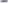 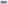 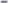 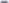 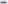 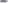 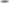 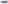 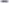 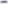 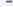 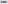 připravit zprávu pro před-přejímací pochůzku (změny, vady, nedodělky)  připravit zápis přejímky stavby (nebo objektu) včetně všech dokladů  účastnit se kontrolních prohlídek v souladu s Š 133 Zákona č. 1832006 Sb. — stavební zákon, v platném znění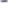 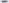 po skončení stavby:zajistit odevzdání stavby mezi zhotovitelem stavebních prací a jejím objednatelem  kontrolovat odstraňování vad a nedodělků zjištěných při převzetí v dohodnutých terminech  provést kontrolu vyklizení staveniště zhotovitelem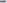 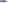 Rozsah činností může být dále podle potřeby upraven instrukcemi zástupce příkazce odpovědného jednat ve věcech technických.Administrace ZBV bude zahrnovat:zajištěni koordinaci a kompletaci změn během výstavby 	cenovou expertízu položek obsažených v ZBV 	zřízení informačního portálu a workflow pro řízeni procesu změn během výstavby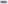 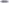 Rozsah činnosti koordinátora BOZP:informovat všechny dotčené zhotovitele stavby o bezpečnostních a zdravotních rizicích, která vznikla na staveništi během postupu prací,  upozornit zhotovitele stavby na nedostatky v uplatňováni požadavků na bezpečnost a ochranu zdraví při práci zjištěné na pracovišti převzatém zhotovitelem stavby a vyžadovat zjednání nápravy; k tomu je oprávněn navrhovat přiměřená opatřeni.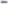 oznámit zadavateli stavby případy uvedené v předchozím bodu, nebyla-li zhotovitelem stavby neprodlené přijata přimetená opatřeni ke zjednáni nápravy,  koordinovat spolupráci zhotovitelů nebo osob jimi pověřených při přijímáni opatřeni k zajištění bezpečnosti a ochrany zdravi při práci se zřetelem na povahu stavby a na všeobecné zásady prevence rizik a činnosti prováděné na staveništi současné popřípadě v těsné návaznosti, s cilem chránit zdravi fyzických osob, zabraňovat pracovnim úrazům a předcházet vzniku nemoci z povoláni,  dávat podněty a doporučovat technická řešeni nebo organizační opatřeni, která jsou z hlediska zajištení bezpečného a zdraví neohrožujiciho pracovního prostředí a podmínek výkonu práce vhodná pro plánováni jednotlivých prací, zejména těch, které se uskutečňuji současně nebo v návaznosti: dbát, aby doporučované řešeni bylo technicky realizovatelné a v souladu s právními a ostatními předpisy k zajištěni bezpečnosti a ochrany zdravi při práci a aby bylo, s přihlédnutím k účelu stanovenému zadavatelem stavby, ekonomicky přiměřené,  poskytovat odborné konzultace a doporučeni týkajicí se požadavků na zajištění bezpečné a zdraví neohrožujici práce, odhadu délky času potřebného pro provedení plánovaných praci nebo činnosti se zřetelem na specifická opatřeni, pracovni nebo technologické postupy a procesy a potřebnou organizaci praci v průběhu realizace stavby.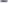 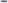 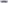  spolupracovat při stanovení času potřebného k bezpečnému provádění jednotlivých praci nebo činnosti,  kontrola úplnosti technologických a pracovnich postupů a kontrola jejich dodržováni  sledovat prováděni praci na staveništi se zamečením na zjišťováni, zda jsou dodržovány požadavky na bezpečnost a ochranu zdravi při práci, upozorňovat na zjištěné nedostatky a požadovat bez zbytečného odkladu zjednáni nápravy, kontrolovat zabezpečeni obvodu staveniště, včetně vstupu a vjezdu na staveniště s cílem zamezit vstup nepovolaným fyzickým osobám,  kontrolovat zda je prováděna evidence osob zúčastněných na realizaci stavby  spolupracovat se zástupci zaměstnanců pro oblast bezpečnosti a ochrany zdravi při práci a s příslušnými odborovými organizacemi 14), popřípadě s fyzickou osobou provádéjici technický dozor stavebníka,  zúčastňovat se kontrolní prohlídky stavby. k níž byl přizván stavebnim úřadem podle zvláštního právního předpisu.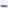 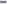 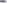 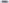 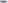 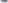 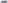  zabezpečovat. aby plán průbëžne obsahoval, přiměřeně povaze a rozsahu stavby. mistnim a provoznim podminkám staveniště. údaje, informace a postupy zpracované v podrobnostech nezbytných pro trvalé ząjištění bezpečné a zdravi neohrožujici práce, a aby s plánem byli prokazatelně seznámeni všichni zhotovitelé,  sledovat. zda zhotovitelé dodržuji plán a projednávat s nimi přijetí opatřeni a terminy k náprave zjištěných nedostatků,  provádět zápisy o zjištěnúch nedostatcích v bezpečnosti a ochrane zdravi při práci na staveništi. na něž prokazatelné upozornil zhotovitele, a dále zapisovat údąie o tom, zda a jakým způsobem byly tyto nedostatky odstraněny.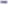 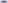 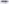 poskytovatel se zavazuje zajistit řádné oznámeni zahájení prací příslušnému Oblastnímu inspektorátu prácejako správce společnosti „PGP/INFRAM —RS na TDI”